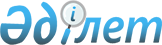 Шектеу іс-шараларын белгілеу туралы
					
			Күшін жойған
			
			
		
					Солтүстік Қазақстан облысы Ғабит Мүсірепов атыңдағы ауданның Рузаев ауылдық округі әкімінің 2019 жылғы 28 қаңтардағы № 8 шешімі. Солтүстік Қазақстан облысының Әділет департаментінде 2019 жылғы 30 қаңтарда № 5213 болып тіркелдіЕскерту. Күші жойылды - Солтүстік Қазақстан облысы Ғабит Мүсірепов атындағы ауданның Рузаев ауылдық округі &#601;кімінің 29 шілде 2019 жыл № 37.
      Ескерту. Күші жойылды - Солтүстік Қазақстан облысы Ғабит Мүсірепов атындағы ауданның Рузаев ауылдық округі əкімінің 29.07.2019 № 37 (алғашқы ресми жарияланған күнінен бастап қолданысқа енгізіледі) шешімімен.
      Қазақстан Республикасының 2002 жылғы 10 шілдедегі "Ветеринария туралы" Заңының 10-1 – бабы 7) тармақшасына сәйкес, Солтүстік Қазақстан облысы Ғабит Мүсірепов атындағы ауданның бас мемлекеттік ветеринариялық-санитарлық инспекторы 2018 жылғы 28 желтоқсан № 09-08/419 ұсынысы негізінде, Солтүстік Қазақстан облысы Ғабит Мүсірепов атындағы ауданның Рузаев ауылдық округі әкімі ШЕШІМ ҚАБЫЛДАДЫ:
      1. Солтүстік Қазақстан облысы Ғабит Мүсірепов атындағы ауданның Рузаев ауылдық округі Сарыадыр ауылында ірі қара мал арасында бруцеллез ауруының туындауына байланысты шектеу іс-шаралары белгіленсін.
      2. Осы шешімнің орындалуын бақылауды өзіме қалдырамын.
      3. Осы шешім оның алғашқы ресми жарияланған күнінен бастап қолданысқа енгізіледі.
					© 2012. Қазақстан Республикасы Әділет министрлігінің «Қазақстан Республикасының Заңнама және құқықтық ақпарат институты» ШЖҚ РМК
				
      Округ әкімі 

С.Қ. Оразалин
